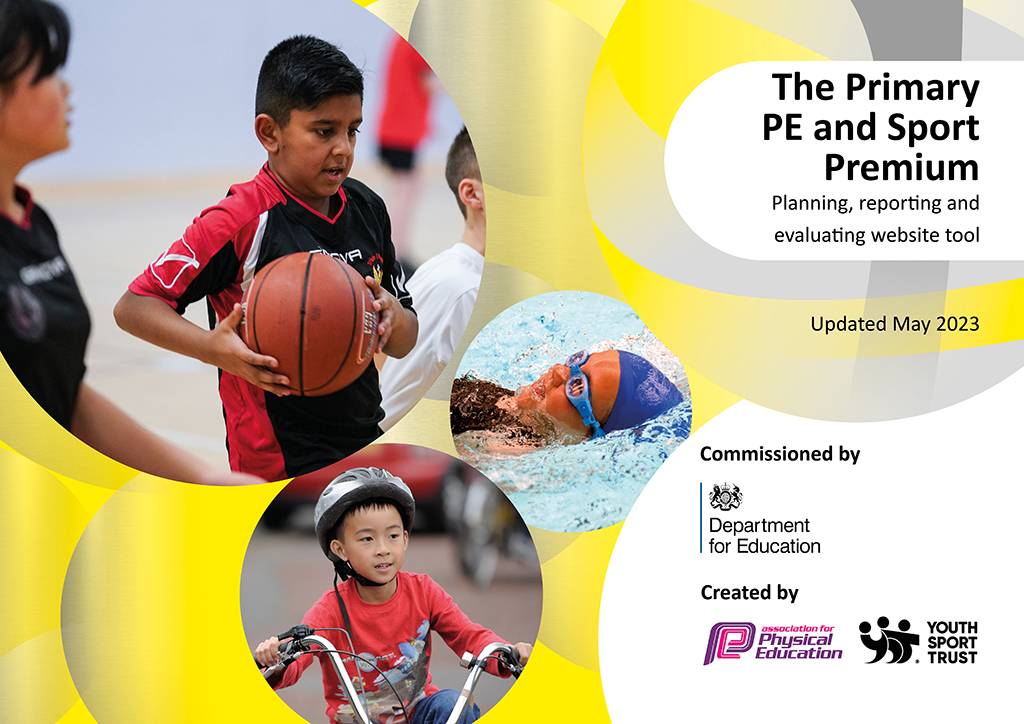 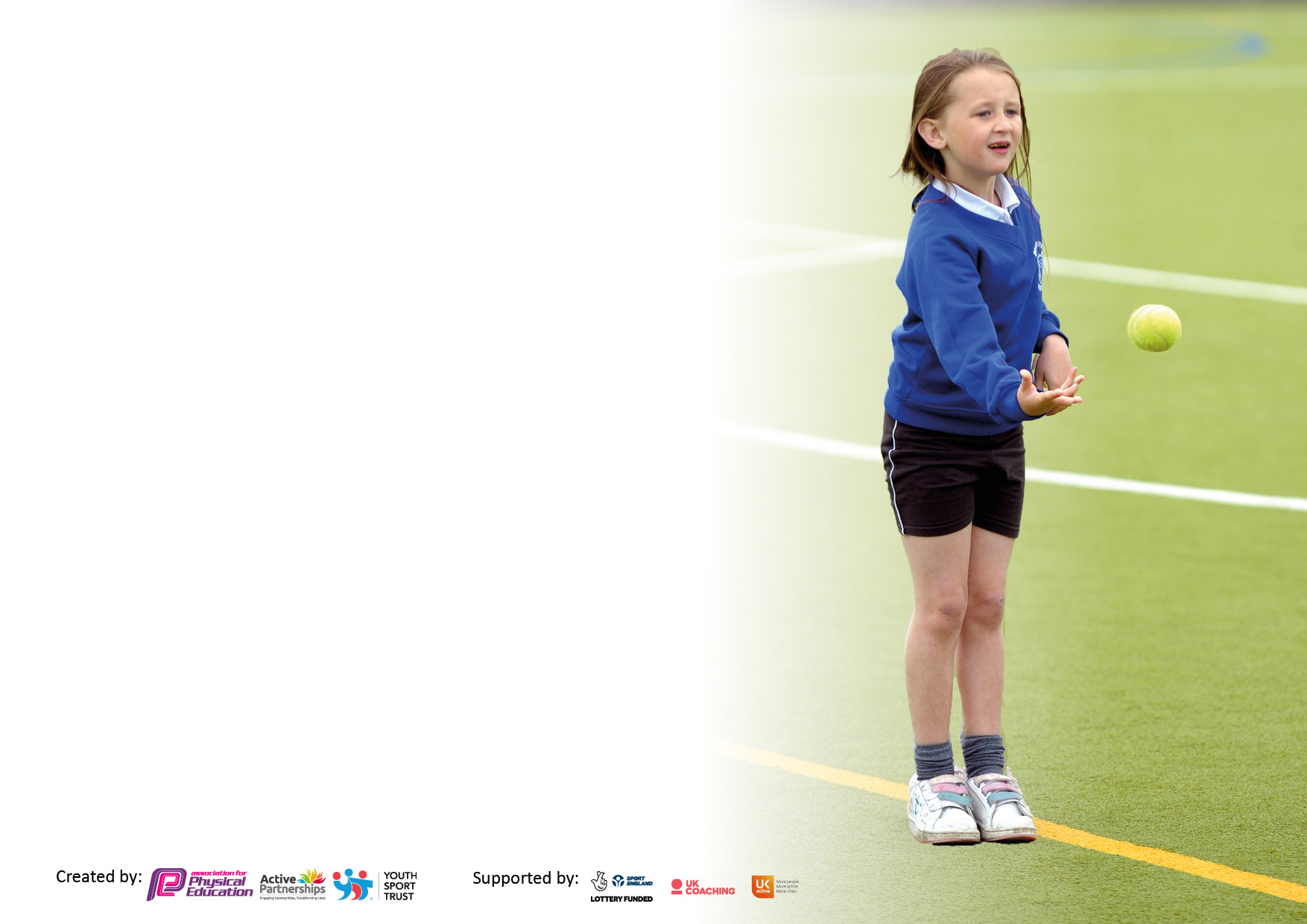 It is important that your grant is used effectively and based on school need. The Education Inspection Framework makes clear there will be a focus on ‘whether leaders and those responsible for governors all understand their respective roles and perform these in a way that enhances the effectiveness of the school’.Under the Quality of Education Ofsted inspectors consider:Intent - Curriculum design, coverage and appropriatenessImplementation - Curriculum delivery, Teaching (pedagogy) and AssessmentImpact - Attainment and progressTo assist schools with common transferable language this template has been developed to utilise the same three headings which should make your plans easily transferable between working documents.Schools  must  use  the  funding  to  make  additional  and  sustainable  improvements to  the  quality  of  Physical  Education,  School  Sport  and  Physical  Activity  (PESSPA) they  offer.  This  means  that  you  should  use  the  Primary  PE  and  sport  premium  to:Develop or add to the PESSPA activities that your school already offerBuild capacity and capability within the school to ensure that improvements made now will benefit pupils joining the school in future yearsThe Primary PE and sport premium should not be used to fund capital spend projects; the school’s budget should fund these.Pleasevisitgov.ukfortherevisedDfEguidanceincludingthe5keyindicatorsacrosswhichschoolsshoulddemonstrate animprovement.Thisdocumentwillhelpyoutoreviewyourprovisionandtoreportyourspend.DfEencouragesschools to use this template as an effective way of meeting the reporting requirements of the Primary PE and Sport Premium.We recommend you start by reflecting on the impact of current provision and reviewing the previous spend.Schools are required to publish details of how they spend this funding, including any under-spend from 2021/2022, as well as on the impact it has on pupils’ PE and sport participation and attainment. All funding must be spent by 31st July 2023.We recommend regularly updating the table and publishing it on your website throughout the year. This evidences your ongoing self-evaluation of how you are using the funding to secure maximum, sustainable impact. Final copy must be posted on your website by the end of the academic year and no later than the 31st July 2023. To see an example of how to complete the table please click HERE. Total amount carried over from 2021/22£Total amount allocated for 2021/22£19,600How much (if any) do you intend to carry over from this total fund into 2022/23?£957Total amount allocated for 2022/23£19,600Total amount of funding for 2023/23. To be spent and reported on by 31st July 2023.£20,557Meeting national curriculum requirements for swimming and water safety.N.B. Complete this section to your best ability. For example you might have practised safe self-rescue techniques on dry land which you can then transfer to the pool when school swimming restarts.Due to exceptional circumstances priority should be given to ensuring that pupils can perform safe self rescue even if they do not fully meet the first two requirements of the NC programme of studyPlease note that these children’s swimming lessons were severely disrupted by the Covid Pandemic in 2020-21.What percentage of your current Year 6 cohort swim competently, confidently and proficiently over a distance of at least 25 metres?N.B. Even though your pupils may swim in another year please report on their attainment on leaving primary school at the end of the summer term 2022.Please see note above9%What percentage of your current Year 6 cohort use a range of strokes effectively [for example, front crawl, backstroke and breaststroke]?Please see note above9%What percentage of your current Year 6 cohort perform safe self-rescue in different water-based situations?9%Schools can choose to use the Primary PE and sport premium to provide additional provision for swimming but this must be for activity over and above the national curriculum requirements. Have you used it in this way?Yes/NoAcademic Year: 2022/23Total fund allocated:Date Updated:Date Updated:Key indicator 1: The engagement of all pupils in regular physical activity – Chief Medical Officers guidelines recommend that primary school pupils undertake at least 30 minutes of physical activity a day in schoolKey indicator 1: The engagement of all pupils in regular physical activity – Chief Medical Officers guidelines recommend that primary school pupils undertake at least 30 minutes of physical activity a day in schoolKey indicator 1: The engagement of all pupils in regular physical activity – Chief Medical Officers guidelines recommend that primary school pupils undertake at least 30 minutes of physical activity a day in schoolKey indicator 1: The engagement of all pupils in regular physical activity – Chief Medical Officers guidelines recommend that primary school pupils undertake at least 30 minutes of physical activity a day in schoolPercentage of total allocation:Key indicator 1: The engagement of all pupils in regular physical activity – Chief Medical Officers guidelines recommend that primary school pupils undertake at least 30 minutes of physical activity a day in schoolKey indicator 1: The engagement of all pupils in regular physical activity – Chief Medical Officers guidelines recommend that primary school pupils undertake at least 30 minutes of physical activity a day in schoolKey indicator 1: The engagement of all pupils in regular physical activity – Chief Medical Officers guidelines recommend that primary school pupils undertake at least 30 minutes of physical activity a day in schoolKey indicator 1: The engagement of all pupils in regular physical activity – Chief Medical Officers guidelines recommend that primary school pupils undertake at least 30 minutes of physical activity a day in school%IntentImplementationImplementationImpactYour school focus should be clear what you want the pupils to know and be able to do and aboutwhat they need to learn and toconsolidate through practice:Make sure your actions to achieve are linked to your intentions:Funding allocated:Evidence of impact: what do pupils now know and what can they now do? What has changed?:Sustainability and suggested next steps:Maintain stock of equipment to ensure effective delivery of PE lessons and ensure children to be more active throughout the day. Restock equipment for lessons and breaks. £2,203Children able to participate in a range of activities and lessons within PE. Use equipment already in stock – teach children to respect and take more responsibility of equipment used. Key indicator 2: The profile of PESSPA being raised across the school as a tool for whole school improvementKey indicator 2: The profile of PESSPA being raised across the school as a tool for whole school improvementKey indicator 2: The profile of PESSPA being raised across the school as a tool for whole school improvementKey indicator 2: The profile of PESSPA being raised across the school as a tool for whole school improvementPercentage of total allocation:Key indicator 2: The profile of PESSPA being raised across the school as a tool for whole school improvementKey indicator 2: The profile of PESSPA being raised across the school as a tool for whole school improvementKey indicator 2: The profile of PESSPA being raised across the school as a tool for whole school improvementKey indicator 2: The profile of PESSPA being raised across the school as a tool for whole school improvement%IntentImplementationImplementationImpactYour school focus should be clear what you want the pupils to know and be able to do and aboutwhat they need to learn and toconsolidate through practice:Make sure your actions to achieve are linked to your intentions:Funding allocated:Evidence of impact: what do pupils now know and what can they now do? What has changed?:Sustainability and suggested next steps:Provide more opportunities for children to be active outside of school hours. Meet with external provides who offer extracurricular opportunities. £1,547Club of 30 mostly full weekly. Children start the day more alert and ready to learn. Other skills (self-respect, motivation, positivity) developed as a result. Extend offer to more children. Provide more opportunities for children to be active outside of school hours. Set up karate tuition for a before school club.£1,547Club of 30 mostly full weekly. Children start the day more alert and ready to learn. Other skills (self-respect, motivation, positivity) developed as a result. Extend offer to more children. Key indicator 3: Increased confidence, knowledge and skills of all staff in teaching PE and sportKey indicator 3: Increased confidence, knowledge and skills of all staff in teaching PE and sportKey indicator 3: Increased confidence, knowledge and skills of all staff in teaching PE and sportKey indicator 3: Increased confidence, knowledge and skills of all staff in teaching PE and sportPercentage of total allocation:Key indicator 3: Increased confidence, knowledge and skills of all staff in teaching PE and sportKey indicator 3: Increased confidence, knowledge and skills of all staff in teaching PE and sportKey indicator 3: Increased confidence, knowledge and skills of all staff in teaching PE and sportKey indicator 3: Increased confidence, knowledge and skills of all staff in teaching PE and sport%IntentImplementationImplementationImpactYour school focus should be clearMake sure your actions toFundingEvidence of impact: what doSustainability and suggestedwhat you want the pupils to knowachieve are linked to yourallocated:pupils now know and whatnext steps:and be able to do and aboutintentions:can they now do? What haswhat they need to learn and tochanged?:consolidate through practice:Sustain teaching of PE and teacher development across the school. Ensure consistency and progress across school. Continue with PE Passport in delivery of PE lessons.£499Free£1900PE Passport is consistently taught across school. Y6 children engaged with orienteering resources when used within cross-curricular links. Offer CPD to all staff relating to the orienteering – contact Enrich Education to deliver this. Sustain teaching of PE and teacher development across the school. Ensure consistency and progress across school. Monitor lessons of PE. £499Free£1900PE Passport is consistently taught across school. Y6 children engaged with orienteering resources when used within cross-curricular links. Offer CPD to all staff relating to the orienteering – contact Enrich Education to deliver this. Sustain teaching of PE and teacher development across the school. Ensure consistency and progress across school. Install orienteering resources across school and purchase resources for delivery. £499Free£1900PE Passport is consistently taught across school. Y6 children engaged with orienteering resources when used within cross-curricular links. Offer CPD to all staff relating to the orienteering – contact Enrich Education to deliver this. Key indicator 4: Broader experience of a range of sports and activities offered to all pupilsKey indicator 4: Broader experience of a range of sports and activities offered to all pupilsKey indicator 4: Broader experience of a range of sports and activities offered to all pupilsKey indicator 4: Broader experience of a range of sports and activities offered to all pupilsPercentage of total allocation:Key indicator 4: Broader experience of a range of sports and activities offered to all pupilsKey indicator 4: Broader experience of a range of sports and activities offered to all pupilsKey indicator 4: Broader experience of a range of sports and activities offered to all pupilsKey indicator 4: Broader experience of a range of sports and activities offered to all pupilsIntentImplementationImplementationImpactYour school focus should be clearMake sure your actions toFundingEvidence of impact: what doSustainability and suggestedwhat you want the pupils to knowachieve are linked to yourallocated:pupils now know and whatnext steps:and be able to do and aboutintentions:can they now do? What haswhat they need to learn and tochanged?:consolidate through practice:Provide wider range of activities and sports for children. Organized Freestyle football workshop across KS2.£667Sessions freeChildren showed increased engagement and was seen applying and practicing skills at breaks. Continue to seek out more opportunities to provide children with specialized coaching. Provide wider range of activities and sports for children. Cricket sessions providedLacrosse sessions providedRugby sessions provided£667Sessions freeChildren showed increased engagement and was seen applying and practicing skills at breaks. Continue to seek out more opportunities to provide children with specialized coaching. Offer wider range of clubs across the school. TA4s to deliver clubs after school and during lunchtimes. £5,680Children’s confidence has improved in range of sports. Supported with children preparing for tournaments in the year. Continue to plan around tournament fixtures and ensure other (more broader) activities are offered. Offer wider range of clubs across the school. Dance instructor to take a after school club. £1350Children experience range of clubs across school. Continue next year.Key indicator 5: Increased participation in competitive sportKey indicator 5: Increased participation in competitive sportKey indicator 5: Increased participation in competitive sportKey indicator 5: Increased participation in competitive sportPercentage of total allocation:Key indicator 5: Increased participation in competitive sportKey indicator 5: Increased participation in competitive sportKey indicator 5: Increased participation in competitive sportKey indicator 5: Increased participation in competitive sport%IntentImplementationImplementationImpactYour school focus should be clearMake sure your actions toFundingEvidence of impact: what doSustainability and suggestedwhat you want the pupils to knowachieve are linked to yourallocated:pupils now know and whatnext steps:and be able to do and aboutintentions:can they now do? What haswhat they need to learn and tochanged?:consolidate through practice:Continue to engage in RUSC tournaments. Entre more competitions and tournaments this year.£120£825More children participated in tournaments. Held more home tournaments/matches due to suitable venue. Hold more tournaments in school while maintaining participation in RUSC tournaments. Continue to engage in RUSC tournaments. Provide suitable venue (field) with markings to ensure more access for children participating in tournaments at home venue. £120£825More children participated in tournaments. Held more home tournaments/matches due to suitable venue. Hold more tournaments in school while maintaining participation in RUSC tournaments. Signed off bySigned off byHead Teacher:Helen VyseDate:July 2023Subject Leader:Matthew RobinsonDate:July 2023Governor:Steven AnsteeDate: